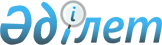 О внесении изменений и дополнения в решение Бородулихинского районного маслихата от 27 июня 2017 года № 12-7-VI "Об утверждении Правил оказания социальной помощи, установления размеров и определения перечня отдельных категорий нуждающихся граждан"
					
			Утративший силу
			
			
		
					Решение маслихата Бородулихинского района Восточно-Казахстанской области от 11 октября 2019 года № 42-2-VI. Зарегистрировано Департаментом юстиции Восточно-Казахстанской области 15 октября 2019 года № 6203. Утратило силу решением Бородулихинского районного маслихата области Абай от 25 декабря 2023 года № 13-13-VIII.
      Сноска. Утратило силу решением Бородулихинского районного маслихата области Абай от 25.12.2023 № 13-13-VIII (вводится в действие по истечении десяти календарных дней после дня его первого официального опубликования).
      Примечание ИЗПИ.
      В тексте документа сохранена пунктуация и орфография оригинала.
      В соответствии с пунктом 2 статьи 50 Закона Республики Казахстан от 6 апреля 2016 года "О правовых актах", пунктом 1 статьи 6 Закона Республики Казахстан от 29 декабря 2008 года "О специальных социальных услугах", постановлением Правительства Республики Казахстан от 21 мая 2013 года № 504 "Об утверждении Типовых правил оказания социальной помощи, установления размеров и определения перечня отдельных категорий нуждающихся граждан", Бородулихинский районный маслихат РЕШИЛ:
      1. Внести в решение Бородулихинского районного маслихата от 27 июня 2017 года № 12-7-VІ "Об утверждении Правил оказания социальной помощи, установления размеров и определения перечня отдельных категорий нуждающихся граждан" (зарегистрировано в Реестре государственной регистрации нормативных правовых актов за № 5129, опубликовано в Эталонном контрольном банке нормативных правовых актов Республики Казахстан в электронном виде 1 августа 2017 года, в районных газетах "Пульс района", "Аудан тынысы" 4 августа 2017 года) следующие изменения:
      в Правилах оказания социальной помощи, установления размеров и определения перечня отдельных категорий нуждающихся граждан, утвержденных указанным решением:
      подпункт 1) пункта 1 изложить в следующей редакции:
      "1) Государственная корпорация "Правительство для граждан" – юридическое лицо, созданное по решению Правительства Республики Казахстан для оказания государственных услуг, услуг по выдаче технических условий на подключение к сетям субъектов естественных монополий и услуг субъектов квазигосударственного сектора в соответствии с законодательством Республики Казахстан, организации работы по приему заявлений на оказание государственных услуг, услуг по выдаче технических условий на подключение к сетям субъектов естественных монополий, услуг субъектов квазигосударственного сектора и выдаче их результатов услугополучателю по принципу "одного окна", а также обеспечения оказания государственных услуг в электронной форме, осуществляющее государственную регистрацию прав на недвижимое имущество по месту его нахождения;";
      подпункт 4) пункта 6 исключить;
      подпункт 15) пункта 7 исключить;
      второй абзац пункта 8 исключить; 
      подпункт 1) пункта 12 изложить в следующей редакции:
      "1) День вывода ограниченного контингента советских войск из Демократической Республики Афганистан - 15 февраля:
      военнообязанным, призывавшимся на учебные сборы и направлявшимся в Афганистан в период ведения боевых действий; военнослужащим автомобильных батальонов, направлявшихся в Афганистан для доставки грузов в эту страну в период ведения боевых действий; военнослужащим летного состава, совершавшим вылеты на боевые задания в Афганистан с территории бывшего Союза ССР; рабочим и служащим, обслуживавшим советский воинский контингент в Афганистане, получившим ранения, контузии или увечья, либо награжденным орденами и медалями бывшего Союза ССР за участие в обеспечении боевых действий – 35 месячных расчетных показателей; 
      семьям военнослужащих, погибших (пропавших без вести) или умерших вследствие ранения, контузии, увечья, заболевания, полученных в период боевых действий в Афганистане или в других государствах, в которых велись боевые действия – 35 месячных расчетных показателей;";
      подпункт 5) пункта 12 изложить в следующей редакции:
      "5) День памяти жертв политических репрессий и голода – 31 мая:
      лицам, пострадавшим от политических репрессий, имеющим инвалидность или являющимся пенсионерами – 4,5 месячных расчетных показателей;";
      пункт 12  дополнить подпунктом 6) следующего содержания:
      "6) День Конституции Республики Казахстан – 30 августа:
      лицам, которым назначены пенсии за особые заслуги перед Республикой Казахстан – 25 месячных расчетных показателей.".
      2. Настоящее решение вводится в действие по истечении десяти календарных дней после дня его первого официального опубликования.
					© 2012. РГП на ПХВ «Институт законодательства и правовой информации Республики Казахстан» Министерства юстиции Республики Казахстан
				
      Председатель сессии

К. Апенов

      Секретарь районного маслихата

У. Майжанов
